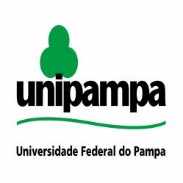 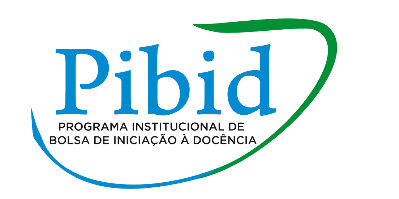 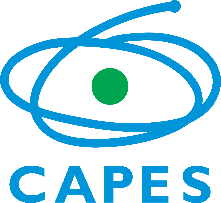  PRODUÇÃO TEXTUAL  Professora Coordenadora:Mauren Bergmann Acadêmica: Taís Prates MulerDo curso de Licenciatura em Educação Física. Uruguaiana 2015Educação Física e saúde como conteúdo da Educação Física escolarTaís Prates MulerJuliana AlvesÉ perceptível que Educação Física escolar de inúmeras instituições ainda permanecem em um patamar de desvalorização perante os membros da comunidade escolar em geral. Entre os fatores que conduzem a disciplina a ter um caráter com menor credibilidade que as demais, estão a falta de comprometimento dos professores perante os conteúdos que compõem a matéria e a forma como estes são conduzidos e planejados durante as séries finais do ensino fundamental e médio. Outro fator importante a ser salientado é a falta de infraestrutura para desenvolver as aulas de uma forma mais adequada, possibilitando para o aluno o acesso a diferentes elementos que compõem a Cultura Corporal do Movimento, tais como conhecimento sobre o corpo e educação física e saúde. Cada professor deverá articular da melhor forma os conteúdos a serem trabalhados. Neste planejamento deve haver uma sequência de conteúdo, progressão de graus de dificuldades e métodos de ensino capazes de envolver o aluno. Cada etapa de ensino tem diferentes níveis de complexidade, portanto cabe ao professor conhecer a turma e mediar da melhor forma a transmissão e construção  deste conhecimento. Os profissionais da área devem ter clareza de quais são os objetivos concretos que somente a Educação Física pode desenvolver. Portanto é necessária uma reflexão: será que durante todo o percurso escolar o aluno deve apenas saber os quatro pilares dos esportes (handebol, basquete, futsal e vôlei), suas respectivas regras, fundamentos e história?  Com certeza é de extrema importância que estes sejam desenvolvidos com os alunos, porém o professor não deve limitar-se, pois assim não estará contribuindo de forma plena para a formação do aluno. Deste modo o conteúdo de Atividade Física e Saúde é um conhecimento de extrema relevância que deve compor o planejamento em todos as fases de ensino, um exemplo de como o conteúdo pode ser abordado é ao ensinar a modalidade de atletismo (corrida), o professor poderá ensinar a técnica, histórico, e também incluir questões  (anatomofisiológicas) - esta podendo ser trabalhada a partir do conhecimento sobre o corpo e embasando para questões sobre aptidão física relacionada a saúde - possibilitando que o aluno conheça seu corpo e suas transformações e não somente a modalidade. Tendo em vista que um dos principais objetivos da Educação Física é que o indivíduo permaneça fisicamente ativo, é necessário que o professor possibilite subsídios para que ele possa usufruir da forma mais adequada os espaços disponíveis para tais práticas. Deste modo como a área não se limita a questão biológica, questões socioculturais, aspectos políticos, econômicos, podem ser trabalhados em conjunto com as matérias da disciplina, formando assim um sujeito crítico, reflexivo, autônomo e que consiga dialogar com mundo.